Instituto Superior de Profesorado Nº 7 “Brigadier Estanislao López”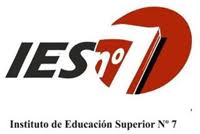 Profesorado de Educación Superior en Ciencias de la EducaciónProfesorado de Educación Superior en Ciencias de la EducaciónPlan de estudios: Decreto 260/03 y Resolución 2025/10Unidad Curricular: Trayecto de Práctica. Taller de Docencia ICurso: Primer añoProfesora: Silvana DelgadoCiclo Lectivo 2020PROGRAMA DE EXAMEN Contenidos:Unidad No I.  La práctica docente como dispositivo.El concepto de dispositivo como construcción compleja y potente.  La complejidad como característica constitutiva de la práctica docente.  Diferentes perspectivas sobre la práctica docente. La perspectiva epistemológica de la práctica. Relación teoría y práctica.Unidad No 2. Diferentes perspectivas como dispositivos de formación e investigación de la práctica docente.La enseñanza como eje de la práctica docente. Sus enfoques. La enseñanza y las teorías del aprendizaje. La evaluación. La integración curricular de las TIC.La perspectiva narrativa como dispositivo de formación y de investigación  El enfoque narrativo en la investigación educativa. Las narrativas biográficas: autobiografía/relatos de vida: (auto) biografía; historia/relato de vida; historia de vida y formación; narrativas biográficas: ciclos y trayectorias; la narrativa en la enseñanza y el aprendizaje.  La etnografía.La práctica como una construcción reflexiva.   Recogida de datos biográficos: instrumentos: La entrevista biográfica, trayectoria de vida, diarios autobiográficos, carpeta de aprendizaje. El análisis de las narrativas Unidad No 3. Las construcciones metodológicas de dispositivos de formación y de investigación El taller como espacio de socialización de experiencias, de confrontación de teoría y práctica, de construcción de lo grupal, de construcción de proyectos, de pensar cooperativo y colaborativo. Coordinación, escucha, intervención. Reflexión y producción de conocimiento sobre la práctica docente. El estudio de casos, organización de los casos, complejidad, singularidad, reinterpretaciones, nuevas acciones, transformaciones. BibliografíaAlliaud, A (2000) “La Biografía Escolar En El Desempeño Profesional De Los Docentes Nóveles “Universidad de Buenos AiresAnder Egg, E. (1994). El taller: una alternativa de renovación pedagógica. Buenos Aires: Editorial Magisterio del Río de la Plata. Disponible en:Anijovich, R (2009) Transitar la Formación Pedagógica. Dispositivos y estrategias. Paidòs, Buenos Aires.Araujo, S. (2012) Didáctica Digital. Universidad Nacional de Quilmes, Bernal.Brandi, S, et al “La Práctica Docente e Investigación Educativa”. UniversidadNacional de Cuyo. Mendoza.Davini, María Cristina (2015) La formación en la práctica docente, Editorial Paidós.Edelstein, G. (2011), Formar y formarse en la enseñanza, Paidós, Buenos Aires, Fenstermacher, G. y Soltis, J. (1998), “Competencia de cometas”, en: Enfoques de la enseñanza, Amorrortu, Buenos Aires.Freire, P (2003). El grito manso. Siglo XXI editores, Buenos AiresGrinberg, S. Levy, E. (2009) Pedagogía, Currículum y Subjetividad: entre pasado y Futura. Universidad Nacional de Quilmes, Bernal.Jackson, Ph. (1999) “Donde trato de revelar las marcas de una enseñanza” Enseñanzas implícitas. Morata, Madrid, 2da. Edición, pp 21-40.Litwin, E. (2008),  El oficio de enseñar. Condiciones y contextos, Paidós, Buenos Aires.